Heb je altijd al willen stoppen met roken?Schrijf je dan snel in voor de volgende training: (datum)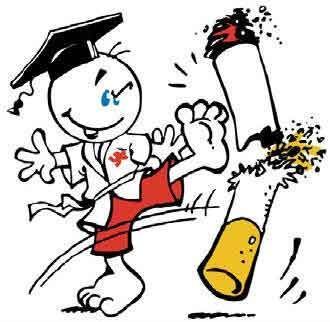 Info en inschrijven bij:
(naam, etc)